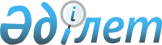 Об утверждении государственного образовательного заказа на дошкольное воспитание и обучение, размера подушевого финансирования и родительской платы на 2015 годПостановление акимата города Актау от 30 января 2015 года № 76. Зарегистрировано Департаментом юстиции Мангистауской области от 24 февраля 2015 года № 2621      Примечание РЦПИ.

      В тексте документа сохранена пунктуация и орфография оригинала.      В соответствии с Законом Республики Казахстан от 23 января 2001 года «О местном государственном управлении и самоуправлении в Республике Казахстан», подпунктом 8-1) пункта 4 статьи 6 Закона Республики Казахстан от 27 июля 2007 года «Об образовании», акимат города ПОСТАНОВЛЯЕТ:

      1. Утвердить государственный образовательный заказ на дошкольное воспитание и обучение, размер подушевого финансирования и родительской платы на 2015 год согласно приложению.

      2. Государственному учреждению «Актауский городской отдел образования» (Тулебаева С.Д.):

      обеспечить финансирование государственного образовательного заказана дошкольное воспитание и обучение, размера подушевого финансирования;

      обеспечить государственную регистрацию настоящего постановления в Департаменте юстиции Мангистауской области, его размещения в информационно-правовой системе «Әділет» и официального опубликования в средствах массовой информации.

      3. Контроль за исполнением настоящего постановления возложить на заместителя акима города Елтизарова Р.Т.

      4. Настоящее постановление вступает в силу со дня государственной регистрации в органах юстиции и вводится в действие по истечении десяти календарных дней после дня его первого официального опубликования.

 

       Аким города                             Е.Жанбыршин

 

       «СОГЛАСОВАНО»:

      Руководитель государственного

      учреждения «Актауский городской

      отдел образования»

      С.Д. Тулебаева

      30 января 2015 год

Приложение

к постановлению акимата города Актау

от 30 января 2015 года № 76

  Государственный образовательный заказ на дошкольное воспитание и обучение, размер подушевого финансирования и родительской платы на 2015 год
					© 2012. РГП на ПХВ «Институт законодательства и правовой информации Республики Казахстан» Министерства юстиции Республики Казахстан
				Группы в организациях дошкольного воспитания и обучения Количество воспитанников организаций дошкольного воспитания и обученияКоличество воспитанников организаций дошкольного воспитания и обученияКоличество воспитанников организаций дошкольного воспитания и обученияКоличество воспитанников организаций дошкольного воспитания и обученияКоличество воспитанников организаций дошкольного воспитания и обученияРазмер подушевого финансирования в дошкольных организациях в месяц (тенге)Размер подушевого финансирования в дошкольных организациях в месяц (тенге)Размер подушевого финансирования в дошкольных организациях в месяц (тенге)Размер подушевого финансирования в дошкольных организациях в месяц (тенге)Размер подушевого финансирования в дошкольных организациях в месяц (тенге)Размер родительской платы в дошкольных организациях в месяц (тенге)Размер родительской платы в дошкольных организациях в месяц (тенге)Размер родительской платы в дошкольных организациях в месяц (тенге)Размер родительской платы в дошкольных организациях в месяц (тенге)Размер родительской платы в дошкольных организациях в месяц (тенге)Группы в организациях дошкольного воспитания и обучения Детский садМини-центр с полным днем пребывания при школеМини-центр с неполным днем пребывания при школеМини-центр с полным днем пребывания самостоятельныйМини-центр с неполным днем пребывания самостоятельныйДетский садМини-центр с полным днем пребывания при школеМини-центр с неполным днем пребывания при школеМини-центр с полным днем пребывания самостоятельныйМини-центр с неполным днем пребывания самостоятельныйДетский садМини-центр с полным днем пребывания при школеМини-центр с неполным днем пребывания при школеМини-центр с полным днем пребывания самостоятельныйМини-центр с неполным днем пребывания самостоятельныйот 1 до 3 групп375596277112957396819681от 4 до 5 групп100263319681от 6 до 7 групп47740243461217396814841от 8 до 9 групп195229719681от 10 и более групп2460234099681